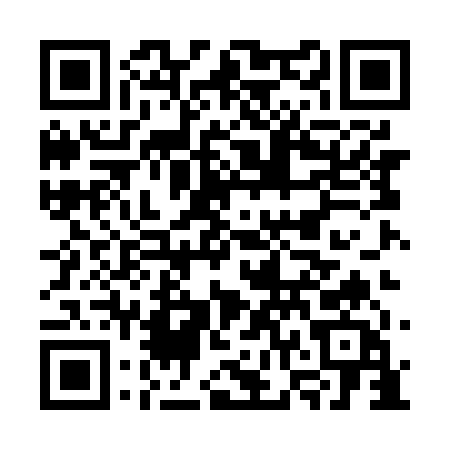 Prayer times for Chaurimora, BangladeshMon 1 Apr 2024 - Tue 30 Apr 2024High Latitude Method: NonePrayer Calculation Method: University of Islamic SciencesAsar Calculation Method: ShafiPrayer times provided by https://www.salahtimes.comDateDayFajrSunriseDhuhrAsrMaghribIsha1Mon4:355:5112:033:316:167:322Tue4:345:5112:033:316:167:323Wed4:335:5012:033:306:167:334Thu4:325:4912:023:306:177:335Fri4:315:4812:023:306:177:346Sat4:305:4712:023:306:187:347Sun4:295:4612:023:296:187:358Mon4:285:4512:013:296:187:359Tue4:275:4412:013:296:197:3610Wed4:265:4312:013:296:197:3611Thu4:255:4212:013:286:207:3712Fri4:235:4112:003:286:207:3813Sat4:225:4012:003:286:207:3814Sun4:215:3912:003:286:217:3915Mon4:205:3812:003:276:217:3916Tue4:195:3711:593:276:227:4017Wed4:185:3611:593:276:227:4018Thu4:175:3611:593:266:227:4119Fri4:165:3511:593:266:237:4220Sat4:155:3411:583:266:237:4221Sun4:145:3311:583:266:247:4322Mon4:135:3211:583:256:247:4323Tue4:125:3111:583:256:257:4424Wed4:115:3111:583:256:257:4525Thu4:105:3011:573:246:267:4526Fri4:095:2911:573:246:267:4627Sat4:085:2811:573:246:267:4728Sun4:075:2711:573:246:277:4729Mon4:065:2711:573:236:277:4830Tue4:055:2611:573:236:287:49